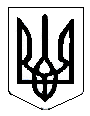 УКРАЇНА                                                                                                                                                                                                              СТЕПАНКІВСЬКА СІЛЬСЬКА РАДАТридцять шоста сесія VІІ скликання 	Р І Ш Е Н Н Я /ПРОЕКТ/	00.00. 2019 року								№ 36 -00 /VII	Про внесення змін до рішення Степанківської сільської ради          від 22.12.2018 № 24-20/VII «Про затвердження Програми «Розвиток культури» на 2019-2020 роки»  Відповідно до п. 22 ч. 1 ст. 26 Закону України «Про місцеве самоврядування в Україні», Закону України «Про культуру», рішення Червонослобідської сільської ради №____ від «__» ________ 2019 року , сільської радиВ И Р І Ш И Л А: 1. Внести зміни до  п. VIII  «Робота з дітьми та творчою молоддю. Позашкільна мистецька освіта» розділу ІІІ «Основні заходи Програми»  змінивши назву:1) п. п. 1  та викласти її в новій редакції «Організація співпраці з КЗ «Червонослобідська ДМШ» Червонослобідської сільської ради Черкаської області, забезпечення методичної допомоги;  2) п. п. 2 та виклавши в новій редакції «Забезпечити надання субвенції з бюджету Степанківської ОТГ на оплату праці з нарахуваннями викладачів та концертмейстерів КЗ «Червонослобідська ДМШ» Червонослобідської сільської ради Черкаської області  2. Контроль за виконанням даного рішення покласти на  постійно діючі депутатські комісії з питань гуманітарних питань та  фінансів, бюджету, планування соціально-економічного розвитку, інвестицій та міжнародного співробітництва.Сільський голова                                                                        І. М. ЧекаленкоПідготували:спеціаліст відділу освіти, культури,туризму, молоді та спорту                                        І. І. Клименкоспеціаліст І категорії, юрисконсульт                                                                                  С. І. Нечаєнко